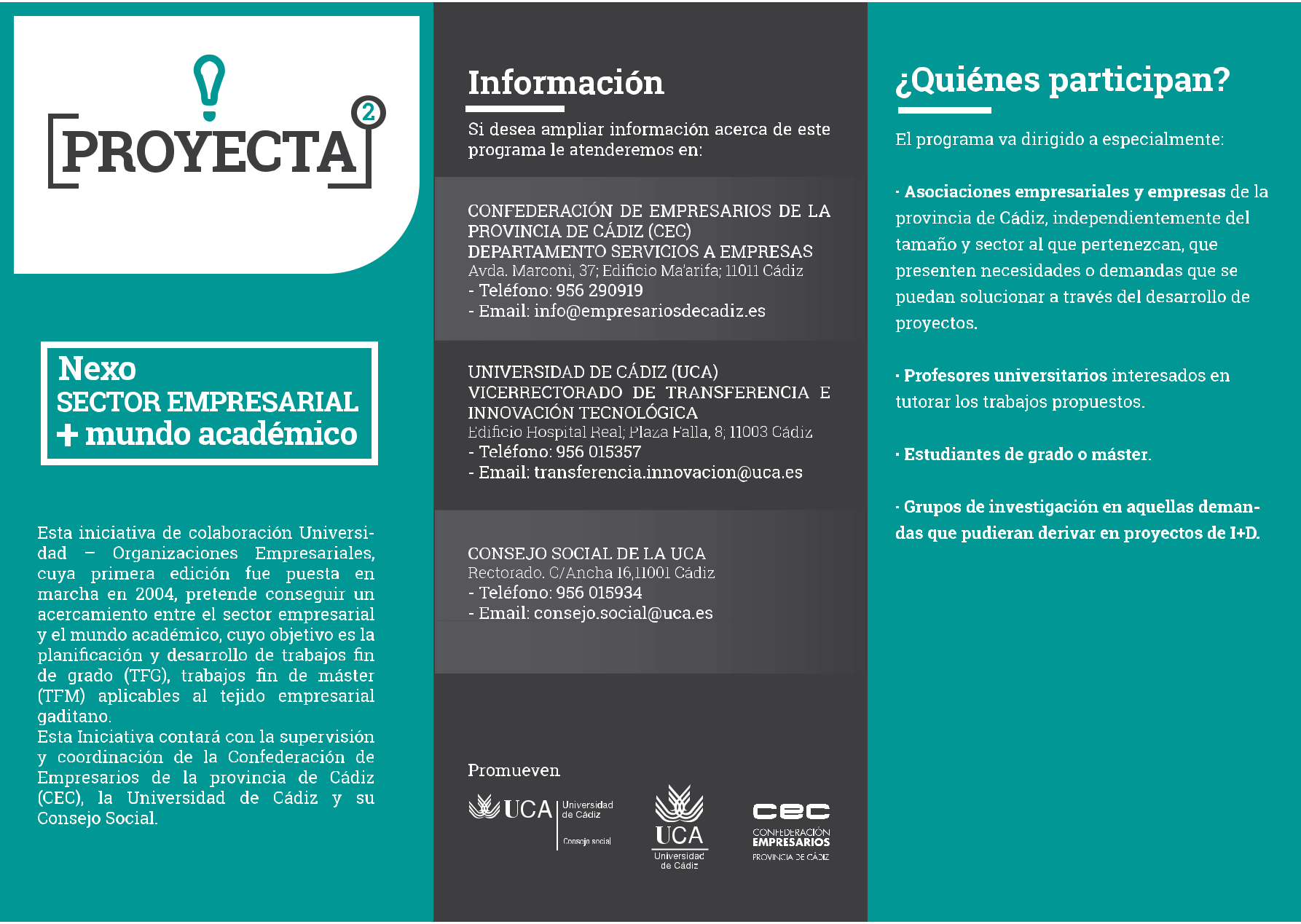 El TFG/TFM se desarrollará como prácticas en empresas de la modalidad curricular por lo que deberá disponer del correspondiente convenio de cooperación educativa. Si no dispone de convenio contacte con gestión.practicas@uca.es    Principales características de las prácticas CURRICULARES:No tienen gastos de gestión para la empresaEl estudiante dispone de seguro de accidentes y de R. Civil.El estudiante dispondrá de una ayuda al transporte a cargo de la UCA.La duración de las prácticas las determina el plan de estudios que es diferente para cada grado/master.El horario y su distribución será el que se acuerde entre empresa-uca no pudiendo superar las 25 h /semana de estancia en la empresa.El proyecto formativo (las líneas generales, objetivos, etc..) se consensuará entre la empresa y la universidad a través de los tutores designados.La formalización de la estancia se realizará a través de la plataforma de gestión de prácticas de la uca: https://gades.uca.es/home – OFERTA CURRICULARES.Posibilidad de tramitar la práctica en la modalidad de extracurricular del programa PRAEM – subvención de 180,00 € junta de Andalucía más 180,00 € a aportar por la empresa.*más información  en : gestión.practicas@uca.es    http://vrteit.uca.es/practicas-en-empresas/*Los plazos son aproximados y las propuestas serán estudiadas por las comisiones correspondientes de cada Centro o Falcultad. PROPUESTA TÍTULO TFG/TFM PROGRAMA PROYECTA2 CURSO 2018/2019PROPUESTA TÍTULO TFG/TFM PROGRAMA PROYECTA2 CURSO 2018/2019PROPUESTA TÍTULO TFG/TFM PROGRAMA PROYECTA2 CURSO 2018/2019PROPUESTA TÍTULO TFG/TFM PROGRAMA PROYECTA2 CURSO 2018/2019PROPUESTA TÍTULO TFG/TFM PROGRAMA PROYECTA2 CURSO 2018/2019PROPUESTA TÍTULO TFG/TFM PROGRAMA PROYECTA2 CURSO 2018/2019Datos de la EmpresaDatos de la EmpresaDatos de la EmpresaDatos de la EmpresaDatos de la EmpresaDatos de la EmpresaNombre/Razón Social:Nombre/Razón Social:Nombre/Razón Social:Nombre/Razón Social:CIF:CIF:Domicilio:Domicilio:Domicilio:Domicilio:Domicilio:Domicilio:Localidad:Localidad:Provincia:Provincia:Provincia:C.P:Telf.:Email:Email:Email:Email:Email:Datos Persona de ContactoDatos Persona de ContactoDatos Persona de ContactoDatos Persona de ContactoDatos Persona de ContactoDatos Persona de ContactoNombre:Nombre:Nombre:Nombre:Nombre:Nombre:Responsabilidad:Responsabilidad:Responsabilidad:Responsabilidad:Responsabilidad:Responsabilidad:Telf.:Email:Email:Email:Email:Email:Descripción de la EmpresaDescripción de la EmpresaDescripción de la EmpresaDescripción de la EmpresaDescripción de la EmpresaDescripción de la EmpresaSector de Actividad:Sector de Actividad:Sector de Actividad:Sector de Actividad:Sector de Actividad:Sector de Actividad:Descripción de la Actividad:Descripción de la Actividad:Descripción de la Actividad:Descripción de la Actividad:Descripción de la Actividad:Descripción de la Actividad:Descripción Propuesta de Trabajo Fin de Grado (TFG)/ Trabajo Fin de Máster (TFM)Descripción Propuesta de Trabajo Fin de Grado (TFG)/ Trabajo Fin de Máster (TFM)Descripción Propuesta de Trabajo Fin de Grado (TFG)/ Trabajo Fin de Máster (TFM)Descripción Propuesta de Trabajo Fin de Grado (TFG)/ Trabajo Fin de Máster (TFM)Descripción Propuesta de Trabajo Fin de Grado (TFG)/ Trabajo Fin de Máster (TFM)Descripción Propuesta de Trabajo Fin de Grado (TFG)/ Trabajo Fin de Máster (TFM)Título del proyecto a materializar como TFG/TFM:Título del proyecto a materializar como TFG/TFM:Título del proyecto a materializar como TFG/TFM:Título del proyecto a materializar como TFG/TFM:Título del proyecto a materializar como TFG/TFM:Título del proyecto a materializar como TFG/TFM:Breve descripción y objetivos del TFG/TFM a desarrollar por el estudiante:Breve descripción y objetivos del TFG/TFM a desarrollar por el estudiante:Breve descripción y objetivos del TFG/TFM a desarrollar por el estudiante:Breve descripción y objetivos del TFG/TFM a desarrollar por el estudiante:Breve descripción y objetivos del TFG/TFM a desarrollar por el estudiante:Breve descripción y objetivos del TFG/TFM a desarrollar por el estudiante:Datos Tutor en EmpresaDatos Tutor en EmpresaDatos Tutor en EmpresaDatos Tutor en EmpresaDatos Tutor en EmpresaDatos Tutor en EmpresaNombre:Nombre:Nombre:Nombre:Nombre:Nombre:Responsabilidad:Responsabilidad:Responsabilidad:Responsabilidad:Responsabilidad:Responsabilidad:Telf.:Email:Email:Email:Email:Email:Fecha:Representante de la EmpresaRepresentante de la EmpresaRepresentante de la EmpresaTutor en EmpresaTutor en EmpresaTutor en EmpresaD.Dña.:D.Dña.:D.Dña.:D.Dña.:D.Dña.:D.Dña.:Marque  con "X" el Centro que podría acoger la propuesta de Título de TFG/TFMMarque  con "X" el Centro que podría acoger la propuesta de Título de TFG/TFMXCENTROS  UNIVERSIDAD DE CÁDIZFACULTAD DE CIENCIAS ECONÓMICAS Y EMPRESARIALESGradosAdministración y Dirección de EmpresasFinanzas y ContabilidadDoble Grado en Administración y Dirección de Empresas y DerechoDoble Grado en Finanzas y Contabilidad y Relaciones Laborales y Recursos HumanosMásteresMasterupDirección de Recursos HumanosDirección de EmpresasContabilidad y AuditoríaESCUELA DE INGENIERIA NAVAL Y OCEANICAGradoArquitectura Naval e Ingeniería MarítimaMásterMaster en Ingeniería Naval y Oceánica FACULTAD DE CIENCIASGradosBiotecnologíaEnologíaIngeniería QuímicaMatemáticasQuímicaDoble Grado en Química y Ciencias AmbientalesDoble Grado en Química y en EnologíaDoble Grado en Ingeniería Química y BiotecnologíaMásteresMáster Interuniversitario en AgroalimentaciónMáster en BiotecnologíaMáster Interuniversitario en Ingeniería QuímicaMáster Interuniversitario en MatemáticasFACULTAD DE CIENCIAS DE LA EDUCACIÓNGradosCiencias de la Actividad Física y del DeporteEducación InfantilEducación PrimariaPsicologíaMásteresMáster Universitario en Actividad Física y SaludMáster Interuniversitario en Cultura de Paz, Conflictos, Educación y Derechos HumanosMáster Interuniversitario en Educación AmbientalMáster Universitario en Investigación Educativa para el Desarrollo Profesional del DocenteMáster Universitario en Profesorado de Enseñanza Secundaria Obligatoria y Bachillerato, Formación Profesional y Enseñanza de IdiomasDoble Máster en Matemáticas – Profesorado de Educación Secundaria Obligatoria y Bachillerato, Formación Profesional y Enseñanza de Idiomas, Especialidad MatemáticasFACULTAD DE CIENCIAS DEL MAR Y AMBIENTALESGradosCiencias AmbientalesCiencias del MarDobles títulos Ciencias Ambientales – Ciencias QuímicasDobles títulos Ciencias del Mar – Ciencias AmbientalesMásteresMáster en Gestión Integral del AguaMáster en Acuicultura y PescaMáster en Gestión Integrada de Áreas Litorales (GIAL)
Máster en OceanografíaMáster en Conservación y Gestión del Medio NaturalMáster Erasmus Mundus Water and Coastal Management (WACOMA)FACULTAD DE DERECHOGradosCriminología y SeguridadDerechoDoble Grado en Derecho y Criminología y SeguridadDoble Grado en Administración de Empresas y DerechoMásteresMáster Oficial en AbogacíaMáster Oficial en Sistema Penal y CriminalidadMáster Bilingüe en Estudios Internacionales y Europeos: Relaciones Internaciones, Unión Europea, Inmigración y Derechos HumanosFACULTAD DE FILOSOFÍA Y LETRASGradosEstudios Árabes e IslámicosEstudios FrancesesEstudios InglesesFilología ClásicaFilología HispánicaHistoriaHumanidadesLingüística y Lenguas AplicadasDoble Grado en Estudios Árabes e Islámicos y en Estudios InglesesDoble Grado en Estudios Franceses y en Estudios InglesesDoble Grado en Filología Clásica y en Estudios InglesesDoble Grado en Filología Hispánica y en Estudios InglesesDoble Grado en Lingüística y Lenguas Aplicadas y en Estudios InglesesMásteresEstudios hispánicosEstudios de género, identidades y ciudadaníaPatrimonio, arqueología e historia marítimaComunicación internacionalGénero, identidad y ciudadaníaAnálisis histórico del mundo actualFACULTAD DE CIENCIAS SOCIALES Y DE LA COMUNICACIÓNGradosGestión y Administración PúblicaPublicidad y Relaciones PúblicasMarketing e Investigación de MercadosTurismoDoble Grado en Publicidad y Relaciones Públicas y en TurismoDoble Grado en Publicidad y Relaciones Públicas y en Marketing e Investigación de MercadoDoble Grado en Marketing e Investigación de Mercados y en TurismoMásteresDirección de Marketing Digital y SocialDirección TurísticaGestión y Administración Pública.ESCUELA SUPERIOR DE INGENIERÍAGradosIngeniería AeroespacialIngeniería en Diseño Industrial y Desarrollo de ProductoIngeniería en Tecnologías IndustrialesIngeniería EléctricaIngeniería Electrónica IndustrialIngeniería MecánicaIngeniería InformáticaDoble Grado en Ingeniería Mecánica e Ingeniería en Diseño Industrial y Desarrollo del ProductoDoble Grado en Ingeniería Mecánica y en Ingeniería EléctricaDoble Grado en Ingeniería Eléctrica y en Ingeniería Electrónica IndustrialMásteresIngeniería acústicaIngeniería de fabricaciónIngeniería industrialIngeniería InformáticaIngeniería de sistemas y de la computaciónSeguridad informática (ciberseguridad)Prevención de riesgos laboralesESCUELA POLITECNICA SUPERIOR DE ALGECIRASGradosIngeniería en Tecnologías IndustrialesIngeniería CivilIngeniería EléctricaIngeniería Electrónica IndustrialIngeniería MecánicaMásteresIngeniería IndustrialIngeniería de Caminos Canales y PuertosEnergías Renovables y Eficiencia EnergéticaPrevención de Riesgos LaboralesESCUELA DE INGENIERIA MARINA, NAUTICAS Y RADIOELECTRÓNICAGradosMarinaNáutica y Transporte MarítimoIngeniería RadioelectrónicaMásteresTransporte MarítimoFACULTAD DE CIENCIAS DEL TRABAJOGradosRelaciones Laborales y Recursos HumanosTrabajo SocialDoble Grado  en FYCO y RRLL y RRHHMásteresMediaciónObservaciones:CRONOGRAMA DE FECHAS POR CENTROS Y FALCULTADES DE LA UCACRONOGRAMA DE FECHAS POR CENTROS Y FALCULTADES DE LA UCACRONOGRAMA DE FECHAS POR CENTROS Y FALCULTADES DE LA UCACRONOGRAMA DE FECHAS POR CENTROS Y FALCULTADES DE LA UCACENTROS UCAFecha máxima para hacer propuestas de títulos de TFG/TFMFecha máxima para subsanar propuestas de títulos de TFG/TFMFecha de incorporación del estudiante a la práctica en la empresaFACULTAD DE CIENCIAS DE LA EDUCACIÓN30 Septiembre 201831 Octubre 2018Octubre 2018 - Abril 2019FACULTAD DE CIENCIAS31 Octubre 2018 31 Enero 2018 Febrero 2019FACULTAD DE CC SOCIALES Y DE LA COMUNICACIÓN:2 asignaciones30 Septiembre 2018 31 Enero 201931 Octubre 201828 Febrero 2019 noviembre 20181 marzo 2019FACULTAD DE DERECHO:2 asignaciones20 de septiembre 201815 de febrero 201919 de octubre 201810 de marzo 201920 de octubre a 30 de mayoESCUELA DE INGENIERÍA MARINA NÁUTICA Y RADIOELECTRÓNICA:2 asignaciones30 Septiembre 201831 Enero 201931 Octubre 201831 Marzo 2019Noviembre 2018Marzo 2019ESCUELA DE INGENIERIA NAVAL Y OCEANICA1 de diciembre 2018-Depende de la empresaFACULTAD DE CIENCIAS DEL MAR Y AMBIENTALES1 de noviembre 2018-Depende de la EmpresaESCUELA POLITECNICA SUPERIOR DE ALGECIRAS2 asignacionesMensualmenteMensualmenteDepende de la EmpresaFACULTAD DE CIENCIAS  ECONÓMICAS Y EMPRESARIALES1-15 noviembre 201815-20 diciembre 201815 enero al 15 de febrero 2019ESCUELA SUPERIOR DE INGENIERÍA MensualmenteMensualmenteDepende de la EmpresaF.FILOSOFIA Y LETRASNo contemplan la realización del TFG/TFM como prácticas en empresasNo contemplan la realización del TFG/TFM como prácticas en empresasNo contemplan la realización del TFG/TFM como prácticas en empresas